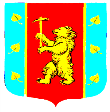 СОВЕТ ДЕПУТАТОВМУНИЦИПАЛЬНОГО ОБРАЗОВАНИЯ КУЗНЕЧНИНСКОЕ ГОРОДСКОЕ ПОСЕЛЕНИЕмуниципального образования Приозерский муниципальный район Ленинградской областичетвертый созыв РЕШЕНИЕ от « 17 »  декабря 2020 года   № 78 .	В соответствии с Федеральным законом от 24.06.1998г. № 89-ФЗ «Об отходах производства и потребления» (с изменениями), Уставом муниципального образования Кузнечнинское городское поселение муниципального образования Приозерский муниципальный район Ленинградской области, Совет депутатов муниципального образования Кузнечнинское городское поселение муниципального образования Приозерский муниципальный район Ленинградской области РЕШИЛ:	1. Отменить решение Совета депутатов МО Кузнечнинское городское поселение № 70 от 31.10.2016г. «Об утверждении актуализации генеральной схемы санитарной очистки территории муниципального образования Кузнечнинское городское поселение муниципального образования Приозерский муниципальный район Ленинградской области».2. Опубликовать настоящее решение  в средствах массовой информации и разместить на официальном сайте муниципального образования Кузнечнинское городское поселение www.kuznechnoe.lenobl.ru   в сети Интернет.3. Настоящее решение вступает в силу со дня его официального обнародования.4.  Контроль за исполнением настоящего решения оставляю за собой.     Глава     муниципального     образования     Кузнечнинское городское поселение       	                     	  О.А.Лисина                                       Рассылка: дело-2, СМИ-1                                                          